Творческая деятельность дает учащимся общеобразовательных школ широкие возможности для проявления собственной индивидуальности. Именно, формирование творческих способностей как на занятиях по английскому языку, так и на других занятиях, повышает эффективность учебно-воспитательного процесса. По мнению учителя, чтобы урок был деятельностным, следует использовать следующие эвристические методы обучения, т.е. методы, результатами применения которых  является создаваемая учениками образовательная продукция: идея, гипотеза, закономерность, эксперимент, знаковое или текстовое произведение, перевод стихотворений, песен, составленная  схема, правило, грамматическая таблица. Вот несколько таких методов:   метод придумывания;  метод эмпатии; (вживания);       метод проектов; метод конструирования правил;    метод рефлексии (осознание деятельности);    метод самооценки. Учитель рассказала о применении их на уроках. Используя метод конструирования правил, можно добиться от своих учеников хороших знания грамматических структур. Несмотря на то, что ученик работает больше дома, изображая свои схемы, таблицы, рисунки, а на уроке защищает свою работу, этот метод всегда вызывает большой интерес у учащихся. При использовании метода «вживания», наоборот, большее время проходит на уроке.  Сначала это может быть как игра, на которую младшие школьники реагируют, как правило, с некоторым весельем. А старшие более серьезно, осознанно, потому как получают  образовательные результаты. Вживаться в сущность какого-то грамматического явления, литературного героя и других образовательных объектов мне помогает применение словесных предписаний типа: «Imagine, that you are…». Этот метод можно использовать при проведении нетрадиционных уроков: урок – суд над жадным глаголом «DOES»,  урок – путешествие в страну «Present Simple» или любое другое грамматическое время,  урок – дискуссия «Какое время лучше?»,  урок- конференция «Встреча англо – говорящих стран», на которой дети представляют себя в роли той или иной страной, например «Я – Канада» или «Я – Шотландия», ведя диалог от первого лица.            Пожалуй, главный метод обучения творчеству - метод рефлексии (осознание деятельности).  Дело в том, что действительно образовательным результатом обучения является только тот, который осознан учеником. Если же ученик не понимает, что он делал и чему научился, не может вразумительно сформулировать способы своей деятельности, возникающие проблемы, пути их решения и полученные результаты, то его образовательный результат находится в скрытом, неявном виде, использовать дальше этот метод нет смысла. Сроки          рефлексии могут быть разными: В конце урока, дня, недели, четверти, учебного года ученикам предлагается специальное занятие, на котором они осуществляют рефлексию своей деятельности, отвечая на вопросы: Каково моё самое большое дело за учебный год? В чем я изменился за год? Каков мой самый большой успех? Почему и как я его достиг? Какова моя самая большая трудность? Как я её преодолевал, или буду преодолевать? Что у меня раньше не получалось, а теперь получается? Каковы изменения в моих знаниях? Что я понял о своём незнании? Это метод позволяет отслеживать успехи или неудачи учащихся.Используя метод проектов при обучении и воспитании учащихся на уроках иностранного языка, педагог создает условия для самостоятельной работы учащихся, активизирует их творческую деятельность. Работа над проектом — это самостоятельно планируемая деятельность учеников. Выполнение проекта заставляет учащихся думать, анализировать, при этом активизируются все психические процессы, память, внимание, мышление; развивается исследовательская активность, приобретаются навыки самостоятельной работы.Чтобы проект был успешно выполнен, необходимыми условиями являются взаимопонимание между учениками и учителем и хорошие отношения между самими учащимися в паре или группе. На этапе формирования групп учителю необходимо учитывать не только внешнюю дифференциацию, личные симпатии учащихся в классе, но и возможность создания наиболее благоприятной атмосферыПри совместной деятельности, когда учитель выполняет функции консультанта, он также меняет свой стиль общения с учениками и, соответственно, на уроке чаще звучит похвала, просьба, одобрение. Лучше всего обсуждать проект, завершая изучение какой-либо темы или параграфа, так как в ходе этого обсуждения учащиеся будут использовать уже знакомый грамматический и лексический материал. Конечно, самый главный и интересный этап — это презентация проекта. От того, как он пройдет, будет зависеть желание учеников приступить к разработке следующего.Презентация проекта важна для самосознания каждого участника группы. Выступление перед одноклассниками, приглашенными гостями дает возможность каждому ученику публично проявить себя. Выступая с докладом, школьники учатся правильно держаться перед слушателями, преодолевать застенчивость, скованность, а также, давая пояснения, включать необходимую аудиовидеотехнику. Быть может, важнее даже просто увидеть свою фамилию в списке исполнителей проекта. Не менее важна в этой ситуации и оценка окружающих, похвала, одобрение или же критические замечания. Конечный продукт может быть представлен не только в виде доклада: учащиеся могут сделать постеры с подписями на английском языке, стенную газету, раздаточный материал, комментируя сделанное тоже на иностранном языке, показать и прокомментировать видеоматериал, разыграть ролевую игру. Во время презентации может быть выбрана форма доклада, коллажа, газеты для представления полученных результатов и их комментирование; в любом случае, в качестве основных умений, которые должны продемонстрировать школьники, будут выступать устная речь и письмо. Важно, чтобы школьники проявляли самокритичность, умение видеть себя со стороны. В ходе рефлексии проекта может оформиться новый замысел, который приведет к новому проекту.Применение компьютеров на уроках является одним из средств повышения интереса к обучению.Компьютерное обучение даёт возможность регулировать предъявление учебных задач по степени трудности, поощрение правильных и порицание неверных решений. Диапазон использования компьютера в учебно-воспитательном процессе очень велик: от тестирования учащихся по любой грамматической, лексической, фонетической теме до тренировки определённых умений и навыков подготовки мультимедийных презентаций.Компьютер является одним из средств достижения высокой мотивации при обучении иностранному языку. Специфика предмета иностранного языка обуславливает активное и уместное применение компьютера на уроках. В этом случае использование ИКТ позволяет индивидуализировать процесс обучения, повышает активность учащихся, создаёт комфортную среду обучения, мотивирует учащихся и создаёт условия для самостоятельной работы и развития индивидуальных творческих способностей ребёнка.Использование ИКТ на уроках расширяет сферу деятельности, как учителя, так и учащихся.   На уроке фрагментарное использование компьютера учителем стало уже привычным делом, и,  порой заменяет доску и мел.  Но, к сожалению, компьютер пока ещё не стал привычным инструментом в работе учителей,  хотя его использование на уроках возрастает, а порой становится   необходимым. Со своими учениками я часто использую выступление с опорой на мультимедиа-презентацию для представления проектных работ учащихся. Учителя английского языка применяют на своих уроках различные виды проектов:1.  Исследовательские.2.  Творческие.3.  Ролево-игровые.4.  Информационные.5.  Практико-ориентированные.6.  Монопроекты.7.  Межпредметные  проекты.         Я отдаю предпочтение творческим, ролево-игровыем, межпредметным проектам.Используя метод проектов при обучении и воспитании учащихся на уроках иностранного языка, педагог создает условия для самостоятельной работы учащихся, активизирует их творческую деятельность. Работа над проектом — это самостоятельно планируемая деятельность учеников. Выполнение проекта заставляет учащихся думать, анализировать, при этом активизируются все психические процессы, память, внимание, мышление; развивается исследовательская активность, приобретаются навыки самостоятельной работы.Чтобы проект был успешно выполнен, необходимыми условиями являются взаимопонимание между учениками и учителем и хорошие отношения между самими учащимися в паре или группе. На этапе формирования групп учителю необходимо учитывать не только внешнюю дифференциацию, личные симпатии учащихся в классе, но и возможность создания наиболее благоприятной атмосферыПри совместной деятельности, когда учитель выполняет функции консультанта, он также меняет свой стиль общения с учениками и, соответственно, на уроке чаще звучит похвала, просьба, одобрение. Лучше всего обсуждать проект, завершая изучение какой-либо темы или параграфа, так как в ходе этого обсуждения учащиеся будут использовать уже знакомый грамматический и лексический материал. Конечно, самый главный и интересный этап — это презентация проекта. От того, как он пройдет, будет зависеть желание учеников приступить к разработке следующего.Презентация проекта важна для самосознания каждого участника группы. Выступление перед одноклассниками, приглашенными гостями дает возможность каждому ученику публично проявить себя. Выступая с докладом, школьники учатся правильно держаться перед слушателями, преодолевать застенчивость, скованность, а также, давая пояснения, включать необходимую аудиовидеотехнику. Быть может, важнее даже просто увидеть свою фамилию в списке исполнителей проекта. Не менее важна в этой ситуации и оценка окружающих, похвала, одобрение или же критические замечания. Конечный продукт может быть представлен не только в виде доклада: учащиеся могут сделать постеры с подписями на английском языке, стенную газету, раздаточный материал, комментируя сделанное тоже на иностранном языке, показать и прокомментировать видеоматериал, разыграть ролевую игру. Во время презентации может быть выбрана форма доклада, коллажа, газеты для представления полученных результатов и их комментирование; в любом случае, в качестве основных умений, которые должны продемонстрировать школьники, будут выступать устная речь и письмо. Важно, чтобы школьники проявляли самокритичность, умение видеть себя со стороны. В ходе рефлексии проекта может оформиться новый замысел, который приведет к новому проекту.Презентация проекта – это всегда праздник. Учителя используют праздник  как  одну  из  форм  проектной  деятельности.Культура  праздника  слагается  из  культуры  игры,  культуры  слова,  культуры  движения,  культуры  музыкального  звука,  культуры  моды,  костюма,  этикета,  обычая,  ритуала,  словом,  из  совокупности  разных  культур. Для детей  праздник  -  всегда  выдающееся  событие,  всегда  веселье,  торжество,  приятное  времяпровождение  и,  конечно  же,  перерыв  в  однообразии  учения. Любой  детский  грамотно  сочиненный  праздник,  «развлекая,  поучает…».  Гармония  игры  и  поучения  -  волшебная  сила  праздничного  искусства.  Давно  известно:  ребенок  познает  мир,  играя.Ребенок  везде  должен  быть  самим  собой.  И  на  празднике  тоже.  Потому  сочинять  и  проводить  праздники  надо  по  правилам  детской  игры.  Праздники  любят  за необычность, установку  на  творчество,  образность,  обрядность,  карнавальность,  сказочность,  костюмированность,  сюрпризность,  импровизацию. А  главное,  за  возможность  «себя  показать  и  других  посмотреть».В нашей школе такими праздниками завершается неделя иностранного языка. На школьной сцене можно увидеть постановки небольших пьес, инсценировки сказок, исполнение песен и стихотворений на английском языке. В начальной школе практикуется «Праздник прощания с английским алфавитом».Использование стихотворных и песенных материалов на уроках иностранного языка - один из наиболее эффективных приемов обучения. Практически все педагоги и методисты, работающие с детьми на разных этапах обучения, отводят большое место поэтическим текстам и песенкам при изучении иностранного языка. Некоторые учебные пособия целиком базируются на использовании поэтических текстов: или аутентичных, или специально сочиненных. Важность этой работы трудно переоценить.Существуют следующие доводы за использование стихотворных произведений.                   Во-первых, стихи, песни - это тот текстовый материал, который дети любят, который им интересен, а, следовательно, работа с ними положительно эмоционально окрашена для ученика, что, как уже сказано, в значительной степени содействует усвоению материала.                   Во-вторых, аутентичный литературный или фольклорный материал способствует постижению языка в контексте культур.                   В-третьих, поэтические тексты и песни являются прекрасным материалом для отработки ритма, интонации иноязычной речи, совершенствование произношения.         Проблема использования стихов и песен волновала людей с давних времен. Как утверждают историки, в школах Древней Греции многие тексты разучивали пением, а в начальной школе Индии азбуку и арифметику выучивают пением и сейчас. Наши дети учат английский алфавит тоже пением. Сейчас это очень модный алфавитный рэп.Подходы к работе над стихами зависят от возраста учащихся, от их творческих способностей и от того, какие задачи ставит учитель. Многие задачи, такие как обучение фонетике, грамматике, лексике и переводу, решаются в комплексе. Работа над поэтическими произведениями обычно происходит в начале урока, как один из видов фонетической зарядки (Warming - Up), что помогает ввести учащихся в языковую среду, заинтересовать изучаемой темой, отработать английские звуки и интонацию. Однако этот вид работы можно провести и на других этапах урока, если он методически и логически вписывается в его структуру. Тогда он служит своеобразным отдыхом для детей: смена вида деятельности, что является одним из приемов здоровьесберегающих технологий.Самый интересный этап работы над стихотворениями – это литературные, переводы, сделанные самими учащимися. В рамках недели иностранного языка ребята принимают участие в конкурсе «Пером водим- переводим». Порой бывает, что слабые ученики с удовольствием учат стихи, исполняют песни и сочиняют прекрасные переводы.  Для сравнения предлагается перевод С. Маршака.                  Если бы да кабы!Кабы реки и озераСлить бы в озеро одноА из всех деревьях бораСделать дерево одно,Топоры бы все расплавитьИ отлить в один топор,А из всех людей составитьЧеловека выше гор,Кабы, взяв топор могучий,Этот грозный великанЭтот ствол обрушил с кручи,То-то громкий был бы треск,То-то шумный был бы плеск.Проведя анализ теоретических основ процесса формирования творческих способностей, определив сущность, можно сделать следующие выводы:       продолжить формирование творческих способностей учащихся в процессе коммуникации;       вовлекать учащихся в систематическую совместную творческую деятельность на основе личностно-деятельностного взаимодействия, результатом которой должно быть получение творческого продукта;       системно использовать методы творчества, обеспечивающих продвижение учащихся в развитии креативных способностей путем накопления опыта творческой деятельности при выполнении постепенно усложняющихся творческих заданий в рамках дополнительной учебной программы;       стремиться к тому, чтобы учащиеся получали "живое" знание, приобретали свой собственный способ мышления.Подобный личностно-ориентированный подход к проведению урока позволяет побудить учащихся к активизации умственной деятельности, к самостоятельному творчеству, к скрытым возможностям каждого учащегося, делает его соавтором в конструировании урока.Выступление на МО учителей английского языка                    МАОУ СОШ № 91 г. Пермь                Лялина Ирина Витальевна                 Страноведение как средство развития интереса                                                   к изучению иностранного языка Не   секрет,   что   основной   проблемой   в   обучении   любому   иностранному   языку   является сохранение интереса учащихся к данному языку на всем протяжении его изучения. Большую роль   в   поддержании   интереса   к   изучению   иностранного   языка   играет   введение   на   уроках элементов страноведения, которые чаще всего представлены в текстах. Благодаря текстам, учащиеся знакомятся с реалиями страны изучаемого языка, получают дополнительные знания в области географии, образования, культуры и т.д. Страноведение несет двоякую функцию на уроке иностранного языка: вопервых, учащийся изучает язык в процессе чтения текстов или знакомства со страноведческой информацией, вовторых, расширяет свой кругозор, знакомясь с традициями, обычаями страны. В обучении мы говорим об  особом виде интереса  интересе к познанию, или, как его принято называть,   познавательный   интерес.   Его   область      познавательная   деятельность,   в   процессе которой происходит овладение содержанием учебных предметов и необходимыми способами или умениями и навыками, при помощи которых ученик получает образование. Познавательный интерес  важнейшее образование личности, которое складывается в процессе жизнедеятельности   человека,   формируется   в   социальных   условиях   его   существования   и никоим образом не является присущим человеку от рождения. Таким образом, мы приходим к пониманию, что страноведческий материал необходим и важен в   обучении   иностранному   языку,   так   как   использование   страноведческого   материала повышает   интерес   учащихся   к   предмету,   совершенствует   технику   чтения   и   способствует более   глубокому   пониманию   иноязычных   текстов.   Этим   вопросом   уделяется   большое внимание, как в психологии, так и в методике обучения этому предмету. Вместе с тем, применение страноведческой информации в практике преподавания связано с большим   кругом   вопросов,   требующих   серьезного   научного   подхода   и   обоснования. Современная методическая литература предлагает большое разнообразие методов, приемов, форм   работы   над   страноведческим   материалом.   Одной   из   наиболее   эффективных   форм, позволяющих ознакомить студентов с лингвострановедческой информацией, является прием коллажирования.   Он   заключается   в   создании   наглядных   смысловых   цепочек   с   четкой структурой, для того, чтобы последовательно раскрыть ключевое понятие осваиваемой темы. Коллаж  это универсальное средство   образовательного воздействия на ученика. Для него характерны оригинальная форма и содержание. Коллаж составляется следующим образом: учитель поочередно прикрепляет к листу бумаги или магнитной доске яркие, разноцветные фигуры, на которых поанглийски и порусски написаны словапонятия. При необходимости (в работе   с   младшими   школьниками   или   дошкольниками)   под   фигурами   можно   прикрепить соответствующие рисунки. Сначала прикрепляется материал, связанный с ключевым ядром, затем по мере удаления от ключевого слова материал добавляется. Порядок проведения урока при этом таков: ) в начале урока дети смотрят на яркую фигуру и рисунок к ней, а преподаватель рассказывает о предмете на русском языке (рассказ составляется на основе английского текста), ) затем ученики повторяют вслед за преподавателем названия на английском языке, отвечают поанглийски   на   вопросы,   заданные   порусски   (вопросы   формулируются   так,   чтобы   дети обязательно включили в свой ответ словопонятие), )   предварительно   освоив   незнакомые   слова   текста,   ученики   слушают   текст,   связанный   с понятием, на английском языке, ) далее учитель задает поанглийски те же вопросы о данном понятии, что он задавал по русски, ) затем учитель знакомит детей со словамиспутниками таким же образом, при этом постоянно идет повторение уже освоенного материала (с опорой на знакомые детям рисунки и фигуры), ) когда часть коллажа или весь коллаж уже отработан таким способом, ученики составляют рассказ о понятии на русском, вставляя в него основные понятия на английском, показывая соответствующие картинки на коллаже, ) учитель убирает с коллажа сначала рисунки, а потом и сам коллаж, и ребенок повторяет свой рассказ, ) ученики сами составляют коллаж, )   ученики   рассказывают   о   понятии   без   использования   коллажа   (на   продвинутом   этапе обучения).  Модернизация   иноязычного   образования   в   современной   школе   обеспечила   возможность использования современных информационных технологий на уроках иностранного языка, что явилось   своеобразным   прорывом   в   преподавании   предмета   на   современном   этапе   и способствовало росту познавательного интереса учащихся к реалиям станы изучаемого языка.  Новым, но уже распространенным методом ознакомления со страноведческой информацией является метод проектов. Проект  это самостоятельно планируемая и реализуемая работа, в которой   речевое   общение   вложено   в   интеллектуальноэмоциональный   контекст   другой деятельности   (игры,   анкетирование,   выпуск   журнала,   поисковой   деятельности   и   др.). Проектная работа придает процессу обучения личностноориентированный и деятельностный характер и в полной мере отвечает целям обучения. Она создает условия, в которых процесс обучения иностранному языку по своим основным характеристикам приближается к процессу естественного   овладения   языком   в   аутентичном   языковом   контексте.   Перед   учащимися ставится (или они сами ее формулируют) конкретная цель, направленная на достижение не "языкового",   а   практического   результата.   Работа   над   проектом   осуществляется   в определенной последовательности и имеет следующие этапы:  • • планирование; подготовка и исполнение; обсуждение и оценка; Круг тем проектов может быть очень широким и разнообразным • ("In Britain", "Music", "Education", "Political System"…).  Помимо   огромного   потенциала,   который   несет   в   себе   метод   проектов   для   формирования коммуникативной компетенции, значительные  дополнительные  возможности возникают  при использовании информационных ресурсов и услуг Internet в процессе проектной методики. Это,   пожалуй,   наиболее   эффективная   возможность   формирования   социокультурной компетенции на основе диалога культур. В Интернете учащиеся и преподаватели могут найти любую необходимую для проекта информацию: о музеях мира; о текущих событиях в разных уголках   мира;   о   национальных   праздниках   и   т.д.   Можно   побеседовать   в   режиме   online, пользуясь   услугами   IRC   (Internet   Relay   Chat),   со   сверстниками   или   со   специалистами интересующей   профессии   из   разных   стран   мира.   Проектная   деятельность   наиболее эффективна, если ее удается связать с программным материалом, значительно расширяя и углубляя   знания   обучаемых   в   процессе   работы   над   проектом.   Очень   интересны межпредметные   проекты,   также   организуемые   вокруг   определенной   проблемы.   Это   могут быть международные проекты по экологии, географии, исторические, творческие проекты и прочее.   Но   если   они   носят   международный   характер,   значит,   должны   проводиться   на иностранном   языке.   Общение   происходит   с   носителем   другой   культуры,   язык   которой изучается.   Студенты   не   только   решают   проблему,   они   знакомятся   с   национальными   и культурными особенностями странпартнеров, многое узнают друг о друге. Решение проблемы преподнесения   страноведческой   информации   не   сводится   к   использованию   в   учебном процессе   одногодвух   новых   приемов.   Главное      установить   соответствие   между содержательной и процессуальной стороной учебных знаний.  В заключении хотелось бы отметить, что лингвострановедческий материал является сильным рычагом для создания и поддержания интереса к изучению иностранных языков. Обучение, построенное   с   применением   лингвострановедческих   и   страноведческих   материалов, безусловно,   повышает   интерес   учащихся   к   изучению   иностранного   языка   путем   развития внутренней мотивации при помощи переноса центра процесса обучения с учителя на ученика и является   эффективным   средством   от   однообразия,   скуки,   оно   способствует   развитию творческого   потенциала   учащегося,   осознанию   себя   как   члена   общества,   расширению языковых знаний, а также представляет собой действенный источник мотивации. Благодаря использованию   лингвострановедческих   и   страноведческих   материалов   занятия   по иностранному   языку   отличаются   коммуникативнопрагматической   направленностью, самостоятельностью и творчеством учащихся, их высокой активностью и заинтересованностью в изучении языка.Применении современных образовательных технологий: проблемного обучении (по Дж.Дьюи); перспективно-опережающего обучения;  здоровьесберегающих технологий Ярославцевой Светланы Александровны, учителя английского языка муниципального общеобразовательного учреждения «Средняя общеобразовательная школа№52»Для решения следующих педагогических задач:1. Усвоения базовых знаний по английскому языку;2.Систематизации усвоенных знаний;3.Формирования навыков самостоятельной работы с учебным материалом ;4. Формирования навыков самоконтроля;5.Формирования мотивации к учению в целом и к английскому языку в частности;6.Подготовки к государственной (итоговой) аттестации;7.Развития творческих способностей учащихсяя регулярно применяю в учебном процессе современные образовательные технологии : проблемное обучение (поДж.Дьюи); технологии перспективно-опережающего обучения ; здоровьесберегающие технологии.Проблемное обучение (по Дж. Дьюи);На мой взгляд, наиболее эффективной современной технологией, дающей более качественное усвоение знаний, мощное развитие интеллекта и творческих способностей обучающихся, является технология проблемного обучения. Проблемное обучение предполагает: во-первых, усвоение материала учеником не просто через восприятие органами чувств, а, что очень важно, как результат удовлетворения возникшей у него потребности в знаниях, во-вторых, усвоение не просто системы знаний, но и самого пути процесса получения этих знаний, в-третьих, развитие его творческих способностей. Ученик становится активным участником собственного обучения. А активность ученика, проблематизация учебного материала, когда ученики удивлены и поставлены в ситуацию немедленного поиска ответа на вопрос, когда они видят связь учебного материала с жизнью – все это является обязательными условиями успешного обучения. Проблемное преподавание английского языка сегодня – это необходимость, так как оно направлено на творческое усвоение знаний в области лингвистики, на развитие навыков самостоятельного применения методов исследования. Элементы проблемного обучения в своей работе я применяю давно, но в последние годы решила осваивать технологию проблемного обучения комплексно.По мнению автора, проблемное обучение имеет ряд существенных преимуществ:1. Новую информацию учащиеся получают в ходе решения теоретических и практических проблем.2. В хорде решения проблемы учащихся преодолевает все трудности, его активность и самостоятельность достигают высокого уровня.3. Темп передачи информации зависит от самих учащихся.4. Повышенная активность учащихся способствует развитию положительных мотивов учения и уменьшает необходимость формальной проверки результатов.5. Результаты обучения относительно высокие и устойчивые. Учащиеся легче применяют полученные знания в новых ситуациях и одновременно развивают свои умения и творческие способности.Главные цели проблемного обучения:-развитие мышления и способностей учащихся, развитие творческих умений;-усвоение учащимися знаний, умений и навыков, добытых в ходе активного поиска и самостоятельного решения проблем, в результате эти знания и умения более прочные, чем при традиционном обучении-воспитание активной творческой личности учащегося, умеющего видеть, ставить и разрешать нестандартные проблемы;развитие профессионального проблемного мышления.Вспомним, как строится проблемный урок. Наиболее сложным этапом, на мой взгляд, является постановка учебной проблемы, и в частности – создание проблемной ситуации. “Мышление начинается с проблемной ситуации”, – считает Сергей Рубинштейн, выдающийся психолог, философ 20 века. Поэтому, применяя технологию проблемного обучения, больше внимания уделяю именно созданию проблемной ситуации. При проблемном обучении, на мой взгляд, лучше использовать групповую форму работы, чтобы одновременно выдвигать и проверять несколько гипотез, что я активно использую в своей практике. Технология проблемного обучения применима практически на уроках всех типов, особенно когда изучаются правила, тяжелее – если изучается аксиома, факт, не требующий доказательств. Для проблемного обучения характерно выполнение следующих действий учащихся:– выявление проблемы,– формулирование,– поиск решения;– решение.Реализация принципа проблемности в педагогическом взаимодействии ведет и к изменению ролей и функций учителя и ученика. Учитель не воспитывает, не дает готовые знания, но актуализирует, – извлекает из сознания ученика, стимулирует глубоко спрятанную тенденцию к личностному росту, поощряет его исследовательскую активность, создает условия для совершенствования учения, для самостоятельного обнаружения и постановки познавательных проблем и задач.Практическое применение технологии проблемного обучения было представлено на открытых уроках английского языка «Субкультуры» (10 класс), «Люди, которыми мы восхищаемся» (7 класс) .Подойти к созданию учебной проблемы можно не только через создание проблемной ситуации, но и через рассказанную легенду или интересный биографический факт. Решение учебной проблемы тоже можно искать не через гипотезы, а через подводящий диалог – ряд вопросов и заданий, приводящих к открытию нового знания. Это более легкий способ построения проблемного урока.Самое значительное место на уроке принадлежит вопросам, они носят проблемный характер, пробуждают учащихся мыслить, дискутировать, при этом целесообразно задавать не общие вопросы, начинающиеся с фразы: «Doyou…», а специальные; «What…, When…, Why…,» , провоцирующие продолжение говорения.Во внеурочной деятельности отдельные мои ученики тоже проявляют познавательный интерес и творчество, участвуя в разнообразных творческих конкурсах, научно-практических конференциях, предметных олимпиадах. Так, технология проблемного обучения позволяет открывать знания вместе с детьми, предоставляет богатейший материал для воспитания думающей, размышляющей личности, способной видеть прекрасное и сопереживать чужой боли. На проблемном уроке идет творческое усвоение знаний. А моя задача как учителя – направить изучение учебного материала в нужное русло и не подменить их познавательный опыт своим.Технологии перспективно-опережающего обучения, когда каждый ученик получает возможность  самостоятельно определять способы, средства поиска истины является составляющей проблемного обучения. Из-за огромного объема материала, многое из того, что учащимся необходимо знать, остается без внимания, или усваивается непрочно, тематическая лексика прежде всего.  В связи с этим, теория опережающего обучения особенно актуальна. Используя фрагменты этой технологии, мои уроки изучения нового материала при работе в группах проходят успешнее. Например, при изучении темы « Субкультуры.» в 10 классе учащиеся делятся на группы самостоятельно, выбирают своего лидера и представляют интересы определенной субкультуры, Каждая группа получает опережающее задание. Задачи и детали ответов обсуждаю заранее с лидерами. В процессе подготовки и изучения разнообразной литературы урок оказался живым и актуальным. За время урока был отработан и систематизирован огромный материал учениками самостоятельно, получены хорошие оценки.   Урок «Научные достижения» в 11 классе целиком основан на материале, собранном учащимися. Подборку информации делают по 2-3 человека.           Английский язык, как никакой другой предмет школьного курса, позволяет использовать знания, полученные на других уроках. При изучении  темы  «Роль книг в нашей жизни» использую знания учащихся, полученные на уроках литературы и истории, просмотренных детьми фильмов. Сонеты Уильяма Шекспира, рассказы Агаты Кристи бурно цитируются и анализируются.  При изучении животных, второклассники с удовольствием вспоминают уроки из курса «Мир вокруг нас».       Лексические диктанты, тесты незаменимы на любых этапах проверки знаний. Учащиеся, хорошо освоившие эти формы работы, успешно составляют кроссворды, диктанты, тесты с помощью рабочих тетрадей, учебника, дополнительной литературы, что способствует формированию более высокого уровня образования и развития. ГИА и ЕГЭ подталкивают нас к активной работе над письмом. Но это еще и интересная форма познавательной деятельности. На элементарном уровне письменную практику необходимо начинать со 2 класса, усложняя от класса к классу. Прошу учеников написать письма мне, тему определяю сама, или связываю с каким либо событием, учитывая правила написания личного письма. Чтобы интерес к этой работе не ослабевал, необходимо брать как можно более обширную тематику писем и обязательно оценивать работы по балам, по критериям оценивания раздела С1 – письмо. Когда у учеников накопится достаточно навыков по написанию писем, пишем задание повышенного уровня С2 – эссе.“BrainStorm асtivity» или метод мозгового штурма особенно полезен и эффективен во время речевой разминки, при постановке проблемы урока.Мозговая атака вызывает у учащихся способность называть всё, что они знают и думают по озвученной теме, проблеме. Все идеи принимаются, независимо от того, правильны они или нет. Учитель это проводник, подталкивающий учащихся размышлять, при этом внимательно выслушивая и анализируя их мысли.Teacher: What are your imaginations when you hear the expression: East or West-Home is Вest?. Главными условиями успешности проблемного обучения считаю:1. Обеспечение достаточной мотивации, способной вызвать интерес к содержанию проблемы.2. Обеспечение посильности работы с возникающими на каждом этапе проблемами (рациональное соотношение известного и неизвестного).3. Значимость информации, получаемой при решении проблемы для обучаемого.4. Необходимость доброжелательного диалогического общения педагога с учащимися, когда ко всем мыслям, гипотезам, высказанным учащимися, относятся с вниманием и поощрением. Каждый ученик должен получить за время учебы знания, которые понадобятся ему в дальнейшей  жизни. При этом учитель должен работать так, чтобы обучение не наносило вред здоровью. Более того, одной из главных целей учебно-воспитательного процесса считаю обучение детей с помощью методов сохранения и укрепления своего здоровья. Важную роль отвожу здоровьесберегающим образовательным технологиямУтверждение здорового образа жизни подрастающего поколения рассматривается в практике работы школы как одно из приоритетных направлений гуманизации образования.В Федеральных государственных образовательных стандартах второго поколения обозначена необходимость формирования ценностного отношения к здоровью и здоровому образу жизни.Цель здоровьесберегающих образовательных технологий – обеспечить обучающимся в условиях комплексной информатизации образования возможность сохранения здоровья за период обучения, сформировать необходимые знания, умения и навыки не только общеобразовательного характера, но и здорового образа жизни, научить использовать полученные знания в повседневной жизни.Мною используется следующий методический инструментарий здоровьесберегающих образовательных технологий.Методы:фронтальный;групповой;практический метод;познавательная игра;ситуационный метод;игровой метод;соревновательный метод;активные методы обучения;метод индивидуальных занятий.Рациональная организация учебной и внеурочной деятельности обучающихся, направленная на повышение эффективности учебного процесса, снижение при этом чрезмерного функционального напряжения и утомления, создание условий для снятия перегрузки, нормального чередования труда и отдыха, включает:– соблюдение гигиенических норм и требований к организации и объёму учебной и внеурочной нагрузки (выполнение домашних заданий, занятия в кружках ) обучающихся;-использование методов и методик обучения, адекватных возрастным возможностям и особенностям обучающихся (использование методик, прошедших апробацию);-введение любых инноваций в учебный процесс только под контролем специалистов;-строгое соблюдение всех требований к использованию технических средств обучения, в том числе компьютеров и аудиовизуальных средств;-индивидуализация обучения (учёт индивидуальных особенностей развития);– оптимизация учебной нагрузки;– проведение физминуток.Новизна и нетрадиционность учебного материала.позволяет ученику расслабиться, заинтересовывает его, вызывает новые эмоции, увлекая в мир познания казавшихся ему ранее скучных тем. Интерес может вызывать знакомство с новыми журналами, рассказ о каком-либо событии, произощедшем в стране изучаемого языка.
Аудирование всегда считается самым сложным и нелюбимым занятием детей, вызывая у них огромное напряжение и массу отрицательных эмоций.
Но если начать работу со слов: “Сейчас я расскажу вам что-то интересное”, построить своё говорение на привычной для учеников интонации, с использованием наглядности, мимики и жестов, трудные слова, обороты речи перевести самому учителю, то, конечно же, ученики воспримут такое сообщение, длящиеся 2-3 минуты совершенно в другом эмоциональном русле. Темы «Спорт и игры», «Здоровье» так же принципиально важны для особого изучения. Они знакомят с различными видами спорта, популярными не только в нашей стране, но и за рубежом. Используя активную лексику и высказывая аргументы “за” и “против” участия в различных спортивных соревнованиях, ученики отстаивают своё мнение. и грамматику, но и сделать урок интереснее. Игра на уроке: Применение игры способствует коммуникативно-деятельному характеру обучения, психологической направленности уроков на развитие речевой и мыслительной деятельности учащихся средствами изучаемого языка.
Игра помогает сделать процесс обучения интересным и творческим. Она создаёт атмосферу отвлеченности и снимает напряжение у детей. К тому же в игре проявляются особенно полно и порой неожиданно способности ребёнка.
Игра – мощный стимул к овладению иностранным языком и эффективный прием в арсенале преподавателя иностранного языка. Использование игры и умение создавать речевые ситуации вызывают у обучающихся готовность, желание играть и общаться.
Учебная игра-упражнение помогает активизировать, закрепить, проконтролировать и скорректировать знания, навыки и умения, создает учебную и педагогическую наглядность в изучении конкретного материала. Она создает условия для активной мыслительной деятельности ее участников. Игра-задание, содержащая учебную задачу, стимулирует интеллектуальную деятельность обучаемых, учит прогнозировать, исследовать и проверять правильность принятых решений или гипотез Игры хороши тем, что в них все равны. Они посильны даже слабым ученикам. Слабый по языковой подготовке ученик в игре может быть первым, т.к. находчивость и сообразительность здесь иногда бывает важнее знания предмета. Чувство равенства, атмосфера увлечённости и радости, ощущение посильности задачи помогают ребятам преодолеть стеснительность, которая мешает свободно употреблять в речи русские слова. Ребёнок быстро усваивает языковой материал и начинает говорить наравне со всеми.Детские игры трудно подразделить на типы, потому что их много и они разнообразны. Дети с удовольствием играют как в пассивные игры (они тщательно разработаны), так и в активные, подвижные. Их можно проводить на уроке, в холле школы, на улице, в командах из нескольких игроков и вдвоём.
. Хорошо известны и ритуальные игры, многие из них носят интернациональный характер, что облегчает процесс вовлечения детей в игру с опорой на английский язык (hide-and-seek – прятки, spinning tops – камешки). Подвижные игры способствуют процессу запоминания слов и фраз, так как инструкции повторяются много раз и ассоциируется с определёнными передвижениями. К тому же, эта лексика эмоционально окрашена, что также облегчает запоминание. Чтобы играть в игру и для координации отношений между игроками во время игры учитель должен владеть лексикой, принятой при объяснении правил.
Применение сложившейся методики обучения с использованием вышеперечисленных методов как в учебной деятельности, так и во внеурочной, позволило повысить мотивацию к изучению русского языка и литературы во всех обучаемых классах.Выводы: данные технологии помогли мне решить педагогические задачи, и я в дальнейшем буду применять их в учебной и во внеурочной деятельности.12.03.2009 год.Совершенствование познавательных способностей учащихся

через использование информационно-коммуникативных технологий

в обучении английскому языку.
(Выступление Беловой О.В., учителя английского языка,

на МО учителей иностранных языков МАОУ Заревской СОШ с УИОП)
Современный компьютер представляет собой эффективное средство оптимизации условий умственного труда вообще, в любом его проявлении. Формы работы с компьютерными обучающими программами на уроках иностранного языка включают: изучение лексики; отработку произношения; обучение диалогической и монологической речи; обучение письму; отработку грамматических явлений.Применение компьютеров на уроках английского языка значительно повышает интенсивность учебного процесса. При компьютерном обучении усваивается гораздо большее количество материала, чем это делалось за одно и то же время в условиях традиционного обучения. Кроме того, материал при использовании компьютера усваивается прочнее. Компьютер обеспечивает и всесторонний (текущий, рубежный, итоговый) контроль учебного процесса. Контроль, как известно, является неотъемлемой частью учебного процесса и выполняет функцию обратной связи между учащимся и преподавателем. При использовании компьютера для контроля качества знаний учащихся достигается и большая объективность оценки. Кроме того, компьютерный контроль позволяет значительно сэкономить учебное время, так как осуществляется одновременная проверка знаний всех учащихся. Это даёт возможность преподавателю уделить больше внимания творческим аспектам работы с учащимися.Благоприятные возможности создают компьютеры и для организации самостоятельной работы учеников на уроках английского языка. Учащиеся могут использовать компьютер как для изучения отдельных тем, так и для самоконтроля полученных знаний. Причём компьютер является самым терпеливым педагогом, способным сколько угодно повторять любые задания, добиваясь правильного ответа и, в конечном счёте, автоматизации отрабатываемого навыкаКомпьютерные обучающие программы имеют много преимуществ перед традиционными методами обучения. Они позволяют тренировать различные виды речевой деятельности и сочетать их в разных комбинациях, помогают осознать языковые явления, сформировать лингвистические способности, создать коммуникативные ситуации, автоматизировать языковые и речевые действия, а также обеспечивают  реализацию индивидуального подхода и интенсификацию самостоятельной работы учащихся.В своей работе я использую проектное обучение. Проектная деятельность немыслима без использования информационных технологий. Проект на основе информационных технологий многогранен, эффективен, перспективен, неисчерпаем. Компьютеры применяются учениками при выполнении проектов разных видов: информационных, игровых, исследовательских, творческих. Для подготовки проектов используются  также возможности Интернета. Радость познания - вот что даёт использование компьютера на уроках. А это, в свою очередь, вместе с развитием мышления ведёт к развитию инициативной речи.Основная цель изучения иностранного языка в средней школе - формирование коммуникативной компетенции, все остальные цели (образовательная, воспитательная, развивающая) реализуются в процессе осуществления этой главной цели. Коммуникативный подход подразумевает обучение общению и формирование способности к межкультурному взаимодействию.Развитие образования в наши дни органично связано с повышением уровня его информационного потенциала. Эта характерная черта во многом определяет как направление эволюции самого образования, так и будущее всего общества. Для наиболее успешного ориентирования в мировом информационном пространстве необходимо овладение учащимися информационной культурой. Глобальная сеть Интернет создаёт условия для получения любой необходимой учащимся и учителям информации, находящейся в любой точке земного шара: страноведческий материал, новости из жизни молодёжи и т.д.Как информационная система, Интернет предлагает своим пользователям многообразие информации и ресурсов. Базовый набор услуг может включать в себя:- электронную почту;- телеконференции;- видеоконференции;- возможность публикации собственной информации, создание собственной домашней странички;- доступ к информационным ресурсам:- справочные каталоги;- поисковые системы;- разговор в сети.Эти ресурсы могут быть активно использованы на уроке английского языка.Овладение коммуникативной и межкультурной компетенцией невозможно без практики общения, и использование ресурсов Интернет на уроке иностранного языка в этом смысле просто незаменимо: виртуальная среда Интернет позволяет выйти за временные и пространственное рамки, предоставляя ее пользователям возможность аутентичного общения с реальными собеседниками на актуальные для обеих сторон темы. Однако нельзя забывать о том, что Интернет - лишь вспомогательное техническое средство обучения, и для достижения оптимальных результатов необходимо грамотно интегрировать его использование в процессе  урока. На факультативных занятиях моим учащимся очень нравится разговор в сети Интернет с носителями английского языка.Достичь коммуникативной направленности при обучении иностранным языкам с помощью компьютера можно в режиме текстового редактора. Word. С его помощью можно легко совершать коммуникативно важные действия над текстом. Текстовый процессор может использоваться как инструмент для создания тренировочных упражнений, как инструмент для стимулирования деятельности учащихся по созданию текстов на изучаемом языке.Примеры заданий:-напечатайте текст, внесите в него изменения;- сократите текст, оставив в нём самую важную информацию;- найдите, выделите в тексте ответы на следующие вопросы;- поделите текст на смысловые части;- восстановите правильный порядок следования предложений;- в тексте нет знаков препинания, заглавных букв, пробелов между словами. Восстановите его;-найдите и выделите пассивные конструкции (жирным шрифтом, курсивом).Также учащиеся создают коммуникативно важные тексты: поздравительные открытки, анкеты, биографии, рефераты, проекты.
Существует множество компьютерных программ, помогающих учителю английского языка и учащимся при овладении английским языком.Компьютерные обучающие программы имеют много преимуществ перед традиционными методами обучения. Они позволяют тренировать различные виды речевой деятельности и сочетать их в разных комбинациях, помогают осознать языковые явления, сформировать лингвистические способности, создать коммуникативные ситуации, автоматизировать языковые и речевые действия, а также обеспечивают  реализацию индивидуального подхода и интенсификацию самостоятельной работы учащихся.В разделе "Грамматика" программы "Профессор Хиггинс" имеется два раздела теоретический и практический. Проверяя знания учащегося, программа отмечает его успехи, при необходимости подсказывает Этот учебник оказывает большую помощь в проведении фонетической зарядки. Звуки, слова, словосочетания и предложения воспринимаются учащимися на слух и зрительно. Учащиеся имеют возможность наблюдать на экране компьютера за артикуляционными движениями и воспринимать на слух правильную интонацию, при этом, в силу достаточно высоких имитативных способностей учащихся, в их памяти запечатлеваются правильные образцы. В этом учебнике представлено большое количество тренировочных грамматических упражнений. При работе на компьютере каждый ученик изучает вопрос и обдумывает ответ столько времени, сколько ему необходимо.Особенно нравится работать с компьютерными программами учащимся начальных классов. Разнообразие тем и видов деятельности, красочность, увлекательность и доступность компьютерных заданий помогают эффективно развивать различные коммуникативные умения учащихся. При обучении аудированию каждый учащийся получает возможность слышать иноязычную речь. При обучении говорению каждый ученик может произносить фразы в микрофон. При обучении письму ученик имеет возможность разгадывать кроссворды, чайнворды, заниматься поиском слов, выполнять игровые упражнения. У учащихся появляется активный интерес к изучению языка, они уверенно овладевают знаниями.Новые информационные технологии привлекают учащихся и являются одним из главных их интересов. Поэтому использование информационных технологий в учебном процессе  способствует формированию положительной мотивации. Преимущество использования компьютера заключается в том, что он позволяет повысить профессиональный уровень преподавателей. Знакомство с новыми ИКТ поражает своими возможностями, которые открываются для совершенствования учебного процесса и системы образования в целом. Новые информационные технологии, внедряемые в образовании, способствуют его подъёму на качественно новый уровень.Я сейчас не могу представить свою работу без использования компьютера. Он необходим при составлении календарно-тематического планирования, подготовки к урокам, печатании раздаточного материала к урокам (карточек, таблиц, схем, тестов), наглядного материала к урокам, оформлению проектов и т.д. Презентация помогает проиллюстрировать любое выступление. Презентация- это новое дидактическое средство для организации учебного процесса. Таким образом, можно выделить несколько основных форм использования компьютерных презентаций на учебных занятиях:- КП для иллюстрации и демонстрации учебного материала, - КП для самостоятельной работы учащихся, - КП для контроля знаний. ИКТ нацелены на – развитие интереса, мотивации, - активность субъекта учения, - интерактивность, - увеличение самостоятельности школьников, - развитие креативности, - самореализацию и социализацию учащихся, - предотвращение их перегрузки.

Из опыта работы с информационно-коммуникативными технологиями я могу сказать, что они несомненно способствуют повышению у детей мотивации к изучению английского языка и  формированию индивидуальных, творческих, познавательных способностей. Именно информационные технологии способны сделать учебный процесс для школьника личностно значимым, в котором он сможет полностью раскрыть свой творческий потенциал, проявить свои исследовательские способности, фантазию, креативность, активность, самостоятельность. Недаром эта технология относится к технологиям 21 века.

2013 г.Доклад для выступления на педсовете «Создание ситуации успеха на уроках английского языка»Мария Ильюшкина
Доклад для выступления на педсовете «Создание ситуации успеха на уроках английского языка»Создание ситуации успеха- это создание учителем у каждого ребёнка положительных эмоций в отношении учебного предмета в целом и каждого урока в частности.Именно эти положительные эмоции являются важнейшим стимулом для достижения ребёнком значительных результатов в учёбе. Что касается уроков английского языка и моего личного опыта, следует отметить, что на уроках иностранного языка основой для преподавателя являетсясоздание ситуации успеха в коммуникативной деятельности учащихся. Испытывая чувство успеха в коммуникативной деятельности на уроках иностранного языка, обучаемый переживает радость, эмоциональный подъём. Переживание успеха в учебном общении внушает ему уверенность в собственных силах; повышается самооценка, появляется желание вновь достигнуть хороших результатов, чтобы ещё раз пережить радость успеха.Таким образом, ситуация успеха на уроках иностранного языка выполняет функцию коммуникативно – развивающей сферы и помогает учащимся эффективно осуществлять иноязычное общение и взаимодействие друг с другом и с педагогом.Реализация данных условий осуществляется на основе внедрения в учебный процесс определённых заданий, упражнений и приёмов.1. Для установления эмоционального контакта можно использовать упражение-игру «Round about» (карусель). Ученики передают друг другу мяч и высказываются о своих чувствах, эмоциональном и физическом состоянии. С подобных упражнений можно начать урок и скорректировать эмоциональную настроенность обучающихся, причем, их можно применять как в младших классах, так и в среднем и старшем звене.Используя такие упражнения-игры, учитель всегда может отследить и скорректировать эмоциональное состояние учащихся, помочь преодолеть возможные негативные ощущения.2. В процессе обучения английскому языку большое значение имеет игра, как одна из важнейших форм развития фонематического слуха, восприятия речи, внимания, памяти. Кроме того, что важно для создания ситуации успеха они повышают учебную мотивацию, самооценку обучаемых, способствуют их релаксации.3. Песня на уроке — хороший вид релаксации, который представляет возможность учащимся не только отдохнуть, но и служит для формирования фонетических, лексических, грамматических навыков. А также пение повышает интерес к предмету, развивает музыкальный слух и память, снижает утомляемость за счет эмоционального настроя. Пение на уроках английского языка позволяет включить в активную познавательную деятельность каждого ребенка, создает предпосылки для дружной коллективной работы в атмосфере положительных эмоций.4. Наличие эмоциональных разрядок. Это могут быть поговорки, скороговорки, веселые четверостишия. Использование таких эмоциональных разрядок при изучении английского языка не только формирует произносительные навыки, снимает напряжение школьника, стимулирует речевую деятельность, но и повышает интерес к предмету и эмоциональный настрой детей.5. Это такие задания, которые стимулируют логическое и творческое мышление детей, например, ребусы, головоломки, чайнворды. Успешное выполнение таких нетрадиционных заданий вызывает у детей настоящую радость успеха.6. Творческие задания (проекты, оформление стенгазет, подготовка внеклассных мероприятий, презентации, иллюстрации, инсценировки, открытки и т. д.) помогают раскрыть потенциал каждого ребёнка и, также как и предыдущие приёмы и задания, повышают мотивацию к изучению предмета.7. Необходим индивидуальный подход к каждому ученику, его способностям к данному предмету, разно уровневые задания на уроке и домашние задания, а также индивидуальная система оценивания. Это позволяет каждому ребёнку, даже ребёнку с низкими способностями и знаниями по предмету, получить хорошую оценку и почувствовать радость успеха от удачно выполненного задания.8. А также необходимы стимулы, поощрения, помощь и поддержка учеников, испытывающих трудности в изучении предмета со стороны учителя и других детей.Всё вышеперечисленное помогает учителю активизировать внутренние силы ребёнка, рождающие энергию для преодоления трудностей, желание учиться, помогает создать такие условия, в которых ребенок испытывает уверенность в себе и внутреннее удовлетворение от своих успехов, то есть помогает создать ситуацию успеха.Закончить выступление хотелось бы, цитируя китайскую народную мудрость, которая, по моему мнению, отражают главную мысль всего вышесказанного:«Скажи мне – и я забудуПокажи мне – и я запомнюВовлеки меня – и я научусь».Ведь увлечённый ребёнок- это счастливый ребёнок, успешный ребёнок. Именно к этому мы все,коллеги, должны и стремиться.Выступление учителя английского языка по теме: «Формирование и развитие коммуникативной компетенции посредством использования активных форм и методов обучения иностранному языку». Обучение – сложный процесс, он предполагает, прежде всего, деятельность учителя и деятельность учащихся. Как бы ни старался учитель, если ученик не работает, не трудится – процесса познания нет. В современных условиях необходимо больше внимания уделять развитию творческих способностей учащихся, их познавательным потребностям и интересамОсобое место в решении этих задач принадлежит методам обучения как одному из важнейших компонентов учебного процесса.Методы обучения – это совокупность приемов и подходов, отражающих форму взаимодействия учащихся и учителя в процессе обучения.
В современном понимании обучения процесс обучения рассматривается как процесс взаимодействия между учителем и учениками (урок) с целью приобщения учащихся к определенным знаниям, навыкам, умениям и ценностям. С первых дней существования обучения и до сегодняшнего дня сложились, утвердились и получили широкое распространение в общем три формы взаимодействия учителей и учащихся. Для наглядности представим их нижеследующими схемами.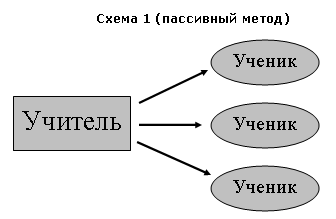 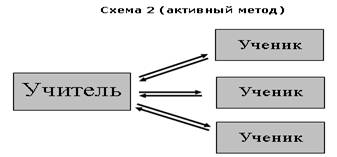 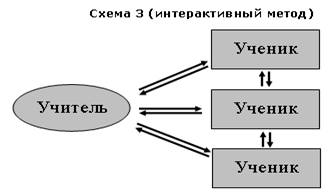 Из данных схем видно, что методы обучения можно подразделить на три обобщенные группы:
1.Пассивные методы;
2.Активные методы; 3.Интерактивные методы.
Каждый из них имеет свои особенности. Рассмотрим их подробнее.Пассивный метод (схема 1) – это форма взаимодействия учащихся и учителя, в которой учитель является основным действующим лицом и управляющим ходом урока, а учащиеся выступают в роли пассивных слушателей, подчиненных директивам учителя. Связь учителя с учащимися в пассивных уроках осуществляется посредством опросов, самостоятельных, контрольных работ, тестов и т. д. С точки зрения современных педагогических технологий и эффективности усвоения учащимися учебного материала пассивный метод считается самым неэффективным, но, несмотря на это, он имеет и некоторые плюсы. Это относительно легкая подготовка к уроку со стороны учителя и возможность преподнести сравнительно большее количество учебного материала в ограниченных временных рамках урока. Лекция - самый распространенный вид пассивного урока.Студенческие работыАктивный метод (схема 2) – это форма взаимодействия учащихся и учителя, при которой учитель и учащиеся взаимодействуют друг с другом в ходе урока и учащиеся здесь не пассивные слушатели, а активные участники урока. Если в пассивном уроке основным действующим лицом и менеджером урока был учитель, то здесь учитель и учащиеся находятся на равных правах. Многие между активными и интерактивными методами ставят знак равенства, однако, несмотря на общность, они имеют различия. Интерактивные методы можно рассматривать как наиболее современную форму активных методов.Интерактивный метод (схема 3). (в наши дни метод коммуникативного обучения часто называют методом интерактивного обучения) Интерактивный («Inter» - это взаимный, «act» - действовать) – означает взаимодействовать, находится в режиме беседы, диалога с кем-либо. Другими словами, в отличие от активных методов, интерактивные ориентированы на более широкое взаимодействие учеников не только с учителем, но и друг с другом и на доминирование активности учащихся в процессе обучения. Место учителя в интерактивных уроках сводится к направлению деятельности учащихся на достижение целей урока. Учитель также разрабатывает план урока (обычно, это интерактивные упражнения и задания, в ходе выполнения которых ученик изучает материал).
Следовательно, основными составляющими интерактивных уроков являются интерактивные упражнения и задания, которые выполняются учащимися. Важное отличие интерактивных упражнений и заданий от обычных в том, что, выполняя их, учащиеся не только и не столько закрепляют уже изученный материал, сколько изучают новый.Выигрывай призы от Baisad! Главный приз «100 000 рублей»!С 22 июля 2022 г. по 23 сентября 2022 г. проходит акция BAISAD "Играй и выигрывай!"Выигрывай призы от Baisad! Главный приз «100 000 рублей»!С 22 июля 2022 г. по 23 сентября 2022 г. проходит акция BAISAD "Играй и выигрывай!"Выигрывай призы от Baisad! Главный приз «100 000 рублей»!С 22 июля 2022 г. по 23 сентября 2022 г. проходит акция BAISAD "Играй и выигрывай!"Игровой методПоскольку привычной и  желанной формой деятельности для ребенка является игра, значит надо использовать эту форму организации деятельности для обучения, объединив игру и учебно-воспитательный процесс, точнее, применив  игровую форму организации деятельности обучающихся для достижения  образовательных целей.  Таким образом,  мотивационный потенциал игры будет направлен на более эффективное  освоение школьниками образовательной программы. А роль мотивации в успешном обучении трудно переоценить. Значение  мотивации для успешной учебы выше, чем значение интеллекта  обучающегося.  Высокая позитивная  мотивация может играть роль компенсирующего фактора в случае  недостаточно высоких способностей обучающегося.Естественная игровая среда, в которой отсутствует  принуждение и есть возможность для каждого ребенка найти свое место,  проявить инициативу и самостоятельность, свободно реализовать свои  способности и образовательные потребности, является оптимальной для  достижения этих целей.  Включение активных  методов обучения в образовательный процесс позволяет создать такую  среду как на уроке, так и во внеклассной деятельности.АКТИВНЫЕ МЕТОДЫ ОБУЧЕНИЯ – методы, стимулирующие  познавательную деятельность обучающихся. Строятся в основном на  диалоге, предполагающем свободный обмен мнениями о путях разрешения той или иной проблемы. АМО характеризуются высоким уровнем  активности учащихся.Помимо диалога, активные  методы используют и полилог, обеспечивая многоуровневую и разностороннюю коммуникацию всех участников образовательного процесса.Активные  методы обучения  – это система методов, обеспечивающих активность и разнообразие  мыслительной и практической деятельности учащихся в процессе  освоения учебного материала. АМО строятся на практической  направленности, игровом действе и творческом характере обучения,  интерактивности, разнообразных коммуникациях, диалоге и полилоге,  использовании знаний и опыта обучающихся, групповой форме  организации их работы, вовлечении в процесс всех органов чувств,  деятельностном подходе к обучению, движении и рефлексии.Существуют различные формы организации активного обучения:- различные формы лекций (проблемная лекция, лекция-визуализация, лекция вдвоём, лекция с заранее запланированными ошибками, лекция-пресс-конференция, лекция-беседа, лекция-дискуссия, лекция с разбором конкретных ситуаций- различные техники организации групповой работы (упражнения, нацеливающие учащихся на обмен информацией по типу «мозаики», «мозговой штурм», составление семантической карты);- различные методы (дискуссия – учебная дискуссия, направляемая дискуссия, свободная дискуссия; игровое моделирование – ролевые игры, «воображаемые ситуации»).Все вышеперечисленные приёмы являются методами интерактивного обучения.К непосредственно активным методам, относятся методы, использующиеся  внутри образовательного мероприятия, в процессе его проведения. Для  каждого этапа урока используются свои активные методы, позволяющие  эффективно решать конкретные задачи этапа. АМ начала  образовательного мероприятия.Такой метод «Поздоровайся  локтями» эффективно и  динамично помогут вам начать урок, задать нужный ритм, обеспечить  рабочий настрой и хорошую атмосферу в классе.Пример АМ начала образовательного мероприятияМожно необычно начать урок, предложив ученикам поздороваться  локтями. Игровой прием «Поздоровайся локтями».Цель – Встреча друг с другом, приветствие, знакомствоЧисленность – весь класс.Время – 10 минутПодготовка: Следует отставить в сторону стулья и столы, чтобы  ученики могли свободно ходить по помещению.Проведение:Я прошу учеников встать в круг. Затем он предлагает им  рассчитаться на первый-второй-третий и сделать следующее: • Каждый «номер первый» складывает руки за головой так, чтобы локти  были направлены в разные стороны; • Каждый «номер второй» упирается руками в бедра так, чтобы локти  также были направлены вправо и влево; • Каждый «номер третий» нагибается вперед, кладет ладони на колени и  выставляет локти в стороны.На выполнение задания им дается  только пять минут. За это время они должны поздороваться с как можно  большим числом одноклассников, просто назвав свое имя и коснувшись  друг друга локтями. Через пять минут ученики собираются в три группы так, чтобы вместе  оказались соответственно первые, вторые и третьи номера. После этого  они приветствуют друг друга внутри своей группы.Примечание: Эта смешная игра позволяет весело начать урок,  размяться перед более серьезными упражнениями, способствует  установлению контакта между учениками.Далее приведу несколько приемов активных форм обучения иностранным языкам, которые я применяю на уроках:1 Игры:-" Живые цифры"- дети садятся в кружок, у каждого свой номер. Водящий садится в центр, он называет два числа. Дети с этими цифрами должны поменяться местами. Ведущий старается занять одно из освободившихся мест. Тот, кто остался без места, становится водящим.- " Робот " - выполняются одним учащимся команды учителя или учащихся. (go to the window, look throughout etc). Стараюсь давать задания посмешнее. "-Spoken Messages"-по цепочке от учителя шепотом на ухо передается команда (draw the cat on the blackboard) последний должен ее выполнить.- «Guess» для этой игры нужно иметь короны, на эмблемах которых изображен какой-либо вид спорта. Ученик закрывает глаза, а учитель закрепляет корону на его голове, то есть все, кроме этого ученика знают, каким видом спорта он занимается. При помощи вопросов товарищей учащийся должен угадать это. Он задает вопросы: "Саn I run well? " Все отвечают на них, и он должен догадаться, каким видом спорта он занимается.2.Инсценирование – вид игровой деятельности на уроках ИЯ. Особый интерес у малышей вызывает игра " театр". В основу этой работы положены принципы: а) никакой подготовительной работы (сценарий, костюмы и т. д.). б) инсценировка происходит прямо на уроке в течение 5-10 минут. в) материалом для инсценировки являются только известные всем учащимся сказки или их фрагменты. (теремок, репка, красная шапочка) Использование театра на уроках показало эффективность этого приема, прежде всего для развития навыков и умений не подготовительной устной речи. Дети не остаются равнодушными перед возможностью попробовать себя в актерском амплуа. Театральные постановки на уроке - сильнейший мотив к изучению языка, они помогают создать языковую среду, приближенную к естественной. Учащиеся быстро овладевают речевыми конструкциями и формулами (в рамках определенных ситуаций), потом автоматически оперируют ими при выполнении коммуникативных заданий другого рода.3 Музыка, стихи, песни – сильнейший психологический побудитель, проникающий в глубины сознания. Комплексное решение практических, образовательных, воспитательных и развивающих задач обучения возможно лишь при условии воздействия не только на сознание учащихся, но и проникновения в их эмоциональную сферу. Одним из наиболее эффективных способов воздействия на чувства и эмоции школьников является музыка, представляющая собой " сильнейший психологический побудитель, проникающий в подспудные глубины сознания " (опросы психологической музыки). Музыка, пение, разучивание стихов могут оказать неоценимую помощь в изучении иностранного языка. Каковы же методические преимущества песен в обучении иностранного языка? - это один из видов речевого общения, средство более прочного усвоения и расширения лексического запаса, т. к. включает новые слова и выражения. Уже знакомая лексика здесь встречается в новом контекстуальном окружении, что помогает ее активизации. песни способствуют совершенствованию навыков иноязычного произношения, развитию музыкального слуха. Известно, что музыкальный слух, слуховое внимание, слуховой контроль находятся в тесной взаимосвязи с развитием артикуляционного аппарата. Разучивание и исполнение коротких, несложных по мелодическому рисунку песен и т. д. На уроке я использую песни и стихи на фонетической зарядке, для закрепления, лексического и грамматического материала, как своего рода релаксация в середине или в конце урока, когда дети устали и им нужна разрядка, снимающая напряжение и восстанавливающая их работоспособность. Очень хорошо воспринимаются детьми песни знакомые им на русском языке со знакомой лексикой, которая уже пройдена и закреплена. Если есть время на уроке, то песню, стих можно инсценировать, стих прочитать по ролям.4 Ролевая игра – эффективнейшее средство мотивации при изучении ИЯ. Эффективным методом для нейтрализации отрицательного отношения учащихся к предмету и повышения у них мотивации учения является также ролевая игра. Формы ролевой игры на уроках иностранного языка различны. На начальном этапе обучения - это сюжетная ролевая игра сказочного содержания, для среднего школьного возраста - сюжетная ролевая игра бытового содержания, на старшем и среднем этапе имитационная ролевая игра познавательного содержания и на старшем же этапе имитационная деловая игра. В сюжетных ролевых играх используем фотоальбомы, книги, журналы, иллюстрации, предметы бытового назначения, куклы с набором одежды, игрушки. Темы игр близки детям - разговор о членах семьи, о профессиях, о явлениях окружающего мира, о режиме дня и т. д. Способность младших школьников играть выражалось в том, что учащиеся с готовностью принимают игровую ситуацию, нереальный, сказочный или фантастический сюжет. " Теремок " - обитатели теремка задают "гостям" вопросы и только после правильных ответов разрешают войти.Если это по теме " Seasons ", то вопросы могут быть следующие: Who are you? What season is it now? What is the weather today? Etc.Для разработки сюжетов ролевых игр бытового содержания выделяем такие сферы речевого общения: в школе, на уроке, в столовой, в библиотеке, у врача, в спортзале, дома - на кухне, на отдыхе, на улице, в театре, в музее, на стадионе и т. д.Например, ситуация: экскурсия туристов из Лондона по Москве или Санкт-Петербургу (7 класс тема «Достопримечательности Москвы и Санкт-петербурга). Руководитель экскурсионного бюро представляет группу гидов по Москве (Несколько - потому, что каждому из них можно дать одну подтему для "экскурсий" - И вот мы "едем" по городу, слушаем экскурсоводов, "видим" в окно улицы Москвы - картинки и фотографии, выходим из автобуса у достопримечательных мест столицы, слушаем гидов, туристы задают вопросы.   АМ презентации  учебного материала.В процессе урока учителю  регулярно приходится сообщать новый материал обучающимся. Такие методы, как «Инфо-угадайка», «Кластер», «Мозговой штурм»  позволят вам сориентировать обучающихся в теме, представить им  основные направления движения для дальнейшей самостоятельной работы  с новым материалом.
 Пример АМ презентации учебного материала.Вместо привычного устного рассказа учителя о новой теме можно использовать следующий метод представления нового материала:Прием «Инфо-угадайка».Цели метода:  представление нового материала, структурирование материала, оживление внимания обучающихся.Группы: все участники.Время: зависит от объема нового материала и структуры урока.Материал: подготовленный лист ватмана, цветные маркеры.Проведение: учитель называет тему своего сообщения. На стене прикреплен лист  ватмана, в его центре указано название темы.  Остальное пространство листа разделено на секторы, пронумерованные,  но пока не заполненные. Начиная с сектора 1, учитель вписывает в  сектор название раздела темы, о котором он сейчас начнет говорить в ходе сообщения. Обучающимся предлагается обдумать, о каких аспектах  темы, возможно, далее пойдет речь в докладе. Затем учитель  раскрывает тему, а в сектор вписываются наиболее существенные  моменты первого раздела (можно записывать темы и ключевые моменты  маркерами разных цветов). Они вносятся на плакат по ходу сообщения. Закончив изложение материала по первому разделу темы,  учитель вписывает во второй сектор название второго раздела темы, и так далее.Например в 7 классе по теме «Окружающая среда» дети обдумывали какие аспекты входят в данное понятие (природа, климат, животный мир, города и места обитания, вода, воздух и т. д.)Далее по каждому пункту выявляли проблемы, которые грозят нашей окружающей среде, попутно идет введение новой лексики.Таким образом, наглядно и в четко структурированном виде  представляется весь новый материал, выделяются его ключевые моменты.  Существующие на момент начала презентации "белые пятна" по данной  теме постепенно заполняются.В конце презентации задаю вопрос, действительно ли были  затронуты все ожидавшиеся разделы, и не осталось ли каких-то не  упомянутых аспектов темы. После презентации возможно проведение  краткого обсуждения по теме и, при наличии вопросов у обучающихся,  учитель дает ответы на них.Этот метод изложения материала помогает обучающимся следить за  аргументацией учителя и видеть актуальный в данный момент рассказа  аспект темы. Отчетливое разделение общего потока информации  способствует лучшему восприятию. "Белые пятна" стимулируют - многие  участники начнут обдумывать, какими будут следующие, пока не обозначенные разделы темы.АМ организации  самостоятельной работы над темой.При организации  самостоятельной работы над новой темой важно, чтобы обучающимся было  интересно всесторонне и глубоко проработать новый материал. Как же это можно сделать?! Конечно, при помощи активных методов! Для представления материала самостоятельной работы  обучающихся – «Инфо-карусель», «Автобусная остановка»Пример АМ организации самостоятельной работы над темой  Прием  «Автобусная остановка».Цель: научиться обсуждать и анализировать заданную тему в  малых группах.Группы: 5-7 человек.Численность: весь класс.Время: 20-25 мин.Материал: листы большого формата (ватман, плакат, фломастеры).Проведение: учитель определяет количество обсуждаемых вопросов новой темы  (оптимально 4-5). Участники разбиваются на группы по числу вопросов  (5-7 человек в каждой).Группы распределяются по автобусным остановкам. На каждой остановке  (на стене или на столе) расположен лист большого формата с  записанным на нем вопросом по теме. Учитель ставит задачу группам –  записать на листе основные моменты новой темы, относящиеся к  вопросу. В течение 5 минут в группах обсуждаются поставленные вопросы и записываются ключевые моменты. Затем по команде учителя  группы переходят по часовой стрелке к следующей автобусной  остановке. Знакомятся с имеющимися записями и, при необходимости,  дополняют их в течение 3 минут. Исправлять существующие записи,  сделанные предыдущей группой нельзя. Затем следующий переход к новой автобусной остановке и еще 3 минуты на знакомство, обсуждение и  добавление своих записей. Когда группа возвращается к своей первой остановке, она в течение 3 минут знакомится со всеми записями и  определяет участника группы, который будет представлять материал. После этого каждая группа презентует результаты работы по своему вопросу. В завершении учитель резюмирует сказанное всеми группами,  при необходимости вносит коррективы и подводит итоги работы.Примечание: Желательно организовать автобусные остановки  (прикрепить листы с вопросами) в разных углах учебной комнаты, чтобы  в процессе обсуждения группы не мешали друг другу. Вопросы изучаемой  темы можно стилизовать под названия автобусных остановок.Например: продолжая работу в 7 классе над темой «Окружающая среда» на автобусных остановках висят плакаты с проблемами окружающей среды : загрязнение воздуха, воды, утилизация отходов, сохранение растительного, животного мира. Детям предлагается записать пути решения этих проблем. Дети работают в группах, переходя от одной остановки к другой дополняя идеи. В конце дети представляют результаты своего труда.Пример упражнения, нацеливающие учащихся на обмен информацией по типу «мозаики». В 4 классе при организации уроков художественного чтения я делю класс на 2 группы. Раздаю текст сказки не целиком, а разрезанный на несколько частей. Каждый учащийся получает часть текста, читает, переводит и рассказывает его остальным участникам группы. Задача группы выслушать каждого и расположить отдельные части в связанный текст. Более сильные ученики получают несколько частей текста.Активные методы обучения при соблюдении интерактивного режима обучения создают необходимые условия для развития умений самостоятельно мыслить, ориентироваться в новой ситуации, находить подходы к решению проблем, устанавливать контакты, слушать, сотрудничать, вступать в общение.Например: в 6 классе на уроке по теме «Путешествие по Лондону» учащиеся находят по карте города изученные достопримечательности, выбирают места и виды города, которые хотят посетить или увидеть. Разыгрывают ролевые ситуации в парах, группах как от станции метро туристу добраться до нужного ему места, используя карту города.Активные методы  релаксации.Если вы чувствуете, что  обучающиеся устали, а впереди еще много работы или сложная задача, сделайте паузу, вспомните о восстанавливающей силе релаксации! Иногда достаточно 5 – 10 минут веселой и активной игры для того,  чтобы встряхнуться, весело и активно расслабиться, восстановить  энергию. Я использую активные формы «Роботы», «Постройся по  росту или месяцу рождения », и другие. АМ подведения итогов  урока.Для завершения  образовательного мероприятия можно использовать такие активные методы как: «Ресторан», «Смайлики». Эти приемы рефлексии помогут вам эффективно, грамотно и  интересно подвести итоги урока и завершить работу.Пример  Активных методов подведения итогов урока.Прием проведения рефлексии: «Ресторан».Цель: Выяснить получить обратную связь от учеников от  прошедшего урока.Время: 5 мин. на подготовку; 1-3 мин. каждому участнику (на  ответ).Численность: Все ученикиМатериал: лист большого формата, фломастеры, цветные  карточки или липкие листочкиПроведение:Учитель предлагает ученикам представить, что сегодняшний день они  провели в ресторане и теперь директор ресторана просит их ответить  на несколько вопросов: - Я съел бы еще этого… - Больше всего мне понравилось…не понравилось - Я переел…- Пожалуйста, добавьте…Участники пишут свои ответы на карточки и приклеивают на лист  , комментируя.Примечание: этот этап очень важен, поскольку  позволяет выяснить, что ребята усвоили хорошо, а на что необходимо  обратить внимание на следующем уроке. Кроме того, обратная связь от  учеников позволяет мне скорректировать урок на будущее. В завершении я резюмирую итоги урока, даю задание на дом и напоследок говорю хорошие слова ребятам.А быстрее и проще раздать смайлики, пусть дети дорисуют выражение лица, напишут что понравилось, а что нет.Как показали исследования немецких ученых, человек  запоминает только 10% того, что он читает, 20% того, что слышит, 30%  того, что видит; 50-70% запоминается при участии в групповых  дискуссиях, 80% - при самостоятельном обнаружении и формулировании проблем.  И лишь когда  обучающийся непосредственно участвует в реальной деятельности, в  самостоятельной постановке проблем, выработке и принятии решения, формулировке выводов и прогнозов, он запоминает и усваивает материал  на 90%.   Следующая веская причина, по которой важно использование АМО в  обучении, связана со становлением информационного общества. Процесс  возрастания объема информации и объема знаний в информационном  обществе стремителен и бесконечен, чтобы обеспечить  конкурентоспособность специалистов, экономики, страны на мировом рынке необходимо непрерывно осваивать постоянно появляющиеся новые  знания и умения. Однако, невозможно бесконечно увеличивать сроки  обучения. Решение данного противоречия, необходимо искать на пути  интенсификации получения образования, именно поэтому активные методы  обучения сегодня становятся важной составляющей образовательного  процесса.Кроме интенсификации освоения учебной информации, АМО позволяет так  же эффективно в процессе урока и во внеклассной деятельности  осуществлять воспитательный процесс. Работа в команде, совместная  проектная и исследовательская деятельность, отстаивание своей  позиции и толерантное отношение к чужому мнению, принятие  ответственности за себя и команду формируют качества личности, нравственные установки и ценностные ориентиры школьника, отвечающие  современным потребностям общества.Например : в рамках предметной недели учащиеся получили задание в группах провести исследование и представить результаты в форме проекта «Английский в моем городе». Учащиеся искали на улицах нашего города или в общественных местах вывески с англоязычными названиями, делали фотографии, переписывали надписи. Дети живо откликнулись на данный вид работы, были заинтересованы. Параллельно с обучением и воспитанием, применение АМО в  образовательном процессе обеспечивает становление и развитие универсальных навыков. К ним  обычно относят способность принимать решения и умение решать проблемы, коммуникативные умения и качества, умения ясно  формулировать сообщения и четко ставить задачи, умение выслушивать и  принимать во внимание разные точки зрения и мнения других людей,  лидерские умения и качества, умение работать в команде.Игровая форма разбора и  презентации материала, возможность двигаться и разговаривать в  процессе обсуждения заданий, подключение творчества при подготовке презентации, соревнование команд, азарт, значительная доля  самостоятельности на уроке, ответственность за правильность  представления материала и усвоения его другими – все это вызывает  развитие высокой мотивированности обучающихся, интерес и желание заниматься. Образовательный процесс перестает быть чем-то навязанным извне, он становится органичной частью жизни обучающегося как дома,  при подготовке (причем, подготовка тоже может стать командной), так  и в школе, когда у обучающегося появляется возможность проявить себя  в разных формах.Таким образом, использование АМО позволяет  обеспечить эффективную организацию и последовательное осуществление  игрового образовательного процесса для достижения высокой  заинтересованности и вовлеченности обучающихся, уверенности и мотивированности учителя, соответствия результатов деятельности школы ожиданиям и потребностям обучающихся, родителей, общества.Активные методы обеспечивают решение образовательных задач в  разных аспектах: 1. Формирование  положительной учебной мотивации. 2. Повышение  познавательной активности учащихся.3. Активное вовлечение  обучающихся в образовательный процесс.4. Стимулирование  самостоятельной деятельности.5. Эффективное усвоение  большого объема учебной информации.6. Развитие творческих  способностей и нестандартности мышления.7. Развитие  коммуникативно-эмоциональной сферы личности обучающегося.8.Раскрытие  личностно-индивидуальных возможностей каждого учащегося и определение условий для их проявления и развития.9. Развитие навыков  самостоятельного умственного труда.Литература1.  Д. Джонсон, Р. Джонсон, Э. Джонсон-Холубек "Методы обучения. Обучение в сотрудничестве"; Плимут, 2004.2.  Джон Дьюи "Демократия и образование"; Вестник образования № 4, 2005.3.  «Английский язык. Современные методы обучения» - Минск:ТетраСистемс, 2007.4.  "История педагогики"; Минск, 1994.5.  "Педагогика"; М.: Просвещение, 1993.6.  "Преподавание и воспитание в высшей школе. Методология, цели и содержание, творчество"; М.: «Дом книги», 2002.Моделирование урока иностранного языка в условиях лингафонного кабинета.Современные лингафонные кабинеты выступают как новые орудия труда учителя, повышая культуру его работы. Они используются при проведении различных видов занятий в качестве средства предъявления учебной информации, контроля усвоения знаний, отработки у учащихся тех или иных навыков, автоматизации самого процесса обучения.Создание искусственной иноязычной среды в процессе обучения иностранным языкам — один из важных проблемных вопросов современной методики. С ним в первую очередь связана реализация массового, т. е. с одновременным активным участием большого количества учеников, обучения двум из четырех основных видов речевой деятельности: аудированию и говорению (условно-коммуникативному или коммуникативному).Работа в современном лингафонном кабинете преследует следующую цель: предоставить учащимся возможность интенсивно упражняться в выработке умений и навыков устной речи, которые формируются в результате практики. Данная цель достигается через формирование умений и навыков понимания речи на слух, через правильное произношение звуков, правильную интонацию, ритм.Использование лингафонного кабинета позволяет более рационально распределить учебный материал, интенсифицировать процесс обучения, больше внимания сосредоточить на содержательных его моментах. Технические средства активно воздействуют на организацию учебного процесса, формы и методы преподавания, влияют на интеллектуальное развитие учащихся, т.е. усиливают развивающую и воспитывающую функции обучения.Лингафонный кабинет - это новейший инструмент для обучения иностранным языкам и другим общеобразовательным предметам.Лингафонный кабинет как техническое средство обучения занимает особое место в изучении иностранного языка и его преимуществами по сравнению с другими средствами обучения являются:многообразие разных режимов организационных форм работы (общий, парный, групповой режимы);четкое определение условий применения технических возможностей лингафонного кабинета в зависимости от целей, содержания этапа обучения;управление познавательной деятельностью как на этапе формирования умений и навыков, так и на этапе контроля;характер взаимодействия преподавателя и учащихся;Функции лингафонного кабинета:информативная;тренировочно-обучающая;контролирующее-корректирующая;коммуникативная;управление учебной деятельностью.По отношению к обучаемому лингафонный кабинет выступает в качестве средства воссоздания условий деятельности, и как инструмент деятельности оказывает техническую поддержку в получении или передаче информации.В лингафонном кабинете каждый учащийся имеет индивидуальное рабочее место с возможностью подключения головных микрофонов (наушники), регулировкой громкости, вызовом преподавателя путем нажатия кнопки вызова, прослушивания аудиосигнала или одноклассника(-ков) (монологическое или диалогическое высказывание), проговаривания слов, фраз, рифмовок, скороговорок на определенный звук, а также записи всего вышеперечисленного.Учитель использует лингафонный кабинет для достижения учебной цели рациональным способом, для повышения эффективности учебного процесса при значительной экономии времени. Лингафонный кабинет дает возможность учителю организовать коллективную работу с элементами самостоятельных действий каждого учащегося, проконтролировать или скорректировать деятельность каждого учащегося путем подключения к его рабочему месту.Применение лингафонного кабинета при изучении иностранного языка позволяет разнообразить методы, формы, приёмы обучения, делает структуру занятия более насыщенной и глубокой и определенным образом на продуктивность педагогического труда. Это также создает определенный эмоциональный настрой при изучении материала, что способствует активизации познавательной деятельности учащихся.При работе в лингафонном кабинете используют аудиоматериал (аудиокурсы к УМК или фонетические курсы, озвученные носителями языка), с помощью которого эффективно решаются следующие дидактические задачи:формирование артикуляции и ритмико-интонационных навыков;формирование и совершенствование навыка чтения;формирование и совершенствование навыка аудирования;формирование и совершенствование лексического и грамматического навыка говорения;развитие и контроль речевого навыка устной речи (монологическая/ диалогическая);контроль понимания прослушанного;контроль усвоения лексического материала.Исходя из технических возможностей лингафонного кабинета, учащимся могут быть предложены следующие виды работ:1) при обучении лексической стороны речи:прослушивание и повторение за диктором лексической единицы, фразы;введение, закрепление лексического материала и контроль его усвоения;где преподаватель прослушивает каждого учащегося и индивидуально корректирует;2) при обучении говорению:- в парном режиме общение между партнерами на разных рабочих местах:вопрос-ответ;диалогическое общение;взаимоконтроль;- в групповом режиме:работа по цепочке;полилог,где преподаватель за один период времени успевает прослушать всех учащихся, таким образом экономится время, что невозможно при обычной классной форме урока;- в общем (фронтальном) режиме прослушивание монологического высказывания по теме всех учащихся и запись одного из них или одной или двух логически завершенных частей нескольких учащихся, а затем прослушивание записи с целью выявления типичных ошибок В системе тренировочно-коммуникативных упражнений, предназначенных для обучения аудированию, различают те же виды упражнений, что и для обучения говорению. Разница между ними заключается в том, что первые имеют своей целью обучение рецептивной стороне речевой деятельности, а вторые — репродуктивно-продуктивной. Тренировочно-коммуникативные упражнения представлены следующими видами: имитационные (простое, расширенное и избирательное воспроизведение), дифференцированные (контрастное, простое и расширенное воспроизведение), подстановочные (с различными уровнями подстановочных элементов), трансформационные (преобразование формы, времени, лица и числа, расширение и соединение предложений Например, используя программу “Professor Higgins”, учащиеся могут слушать эталонную речь высокого качества. Тексты озвучены носителями языка, поэтому полная аутентичность речевого материала гарантируется. Полезным представляется диктант, развивающий восприятие речи на слух. Словарь программы – свыше двух тысяч слов и выражений. Данный раздел позволяет развивать навыки восприятия устной речи и расширять словарный запас обучаемых. Грамматический курс “English Grammar in Use” напоминает книгу, но снабжённую элементами гипертекста. Упражнения оригинальны, составлены носителями языка по учебнику Murphy “English Gramma in Use” Кембриджского издания. Следовательно, можно говорить о высокой степени аутентичности компьютерной программыМультимедиа превращает лингафонный кабинет в мощный и эффективный инструмент преподавания, позволяет более рационально использовать время занятия и уроки и занятия интересными и насыщенными.Для аудирования, диктантов подготавливаются аудиофайлы (переписываются откуда-либо, либо записываются дома через студийный микрофон и программу Total recorder), нарезаются файлы с помощью Adobe Audition или Cool Edit Pro. Там же можно отредактировать громкость, тональность голоса, а также отрегулировать скорость речи. Затем эти файлы выкладываются на любой из компьютеров в сети (на свой в частности), и учащиеся обращаются к ним по сети со своих коммпьютеров. Там они могут их воспроизвести самостоятельно регулируя процесс воспроизведения.[При обучения фонетике в начальной школе, а также для написания диктантов исползуется голосовой чат по локальной сети (для этого выход в Интернет не нужен!). В частности можно воспользоваться бесплатной программой Net Speaker phone. Это программа для голосового общения по локальной сети с опцией автоматической регулировки усиления при слабом сигнале с микрофона. Поддерживается режим "конференция".[Кроме общения голосом, возможна отправка текстовых сообщений с графическими смайликами, причем даже на компьютеры, на которых программа не запущена, а также отправка файлов. В частности, с помощью её можно общаться в любом режиме: учитель-ученик, ученик-ученик, режим конференции.Использование учителем лингафонного кабинета позволяет спланировать урок таким образом, чтобы каждый ученик изучал предмет в соответствии со своими индивидуальными особенностями. Применять оборудование кабинета для индивидуализации обучения можно практически на каждом этапе урока. Например, при обучении устной речи, когда, работая над диалогом, пара может рассказывать диалог под контролем учителя, в то время как остальные учащиеся выполняют другие задания. Для проверки задания здесь возможно использовать прием взаимоконтроля. Наличие лингафонного кабинета также позволяет формировать не только навыки произношения, аудирования, монологической и диалогической речи, но и навыки чтения, грамматические навыки.Для учеников можно создавать тесты и проводить их в лингафонном кабинете в различных режимах (проверка знаний, экзамен). Также можно передавать по сети аудио- и видеофайлы, а потом выполнять задания к ним. Допустим, учащиеся смотрят видеоправило, а потом выполняют письменный тест по нему.Но самое главное, что позволяют лингафонные кабинеты, - это общение в наушниках. Учитель может организовать его в парах, группах либо наедине с учеником. Благодаря звукоизоляции посторонние шумы не будут мешать диалогу, который кроме всего прочего можно записать и после прослушать. Дети с интересом воспринимают данную функцию и любят слушать себя на записи. Они ясно слышат свое произношение, сами подмечают ошибки и стремятся стать лучше. Никакие замечания учителя не помогут добиться такого эффекта!Оборудование лингафонного кабинета может использоваться при организации проектной работы на уроке. Результатом проекта становятся, как правило, презентации. Оборудование кабинета помогает сделать рассказы детей более красочными и наглядными. Проектная работа позволяет учащимся развить творческие способности, научиться самостоятельно мыслить и анализировать различные источники информации, создавать индивидуальный и неповторимый образ.В нашей школе появилась возможность активно использовать компьютерные технологии в обучении после появления лингафонного кабинета английского языка, оснащенного компьютерами.Программное обеспечение кабинета позволяет:повысить эффективность учебного процесса;создать условия для индивидуального и дифференцированного обучения учащихся;увеличить время устной практики для каждого учащегося;обеспечить высокую мотивацию обучения;преодолеть личностно-психологический барьер общения;установить благоприятный психологический климат на уроке;работать над лексической, грамматической, фонетической сторонами языка.[8]Привлекательность лингафонного кабинета для учащихся:- повышение качества изучения иностранного языка;- освоение навыка аудирования;- повышение мотивации к изучению иностранных языков.В заключении хотелось бы отметить, что использование лингафонного кабинета на уроках английского языка позволяет сбалансировать учебный процесс, применять индивидуальный подход в обучении, работать над повышением качества обучения, развивать творческий потенциал обучающихся и повышать мотивацию к изучению предмета. Не менее важно то, что ведение урока с использованием инновационных форм требует изменения роли учителя в связи с изменением содержания. Учитель частично перестает быть активным субъектом процесса обучения, в то время как ученик превращается из пассивного объекта в субъект, принимая все более активное участие в процессе обучения.Лингафонный кабинет используется для интенсификации учебного процесса и ему отводится значительная роль не только в обучении аудированию и говорению, но и всем другим видам речевой деятельности.Адрес публикации: https://www.prodlenka.org/metodicheskie-razrabotki/137769-vystuplenie-na-mo-uchitelej-anglijskogo-jazykКонец формы«Если бы да кабы».«Если б все моря слить в море одно,Вот бы чудное получилось оно!Если б все деревья посадить, как дерево одно,Вот бы большое получилось оно!Если б все топоры переплавить в один,Получился бы топор  большущий, как мир!А из всех людей бы сделать одного-Человека большого, могучего!Тогда б могучий человек,Схватил бы ствол большой, как век,Поднял его над головойИ в море скинул… был бы всплеск, Ой, како-о-о-ой!( Сусоева Марина, 8-А класс)  «Если бы да кабы».Если б все моря сделались одним,Получилось море равное всем им!Если б все деревья слились бы в одно,Не было бы дерева выше, чем оно!Если б топоры слить в один топор,Он ведь стал бы больше, чем наш школьный двор!Сделать из людей бы человека с пол-Европы,Был бы он тогда повыше дяди Степы!Вот бы этот великан взял бы свой топор могучий,И пошел бы вырубать самый-самый лес дремучий,Щепки б полетели! Брызги б зашумели! ( Бебешко Василий, 8-А класс)